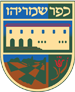 המועצה המקומית כפר שמריהומבקר המועצה והממונה על תלונות הציבורטופס להגשת תלונה לממונה על תלונות הציבורפרטי המתלונן/ת :פרטים שימולאו על ידי הממונהפרטים שימולאו על ידי הממונהמספר :תאריך קבלת התלונה:שם :מספר זיהוי/ת.זכתובתישוברחובמיקודדואר אלקטרונימס' טלפוןהנדון   :תוכן התלונהתאריך המקרהתאור התלונהמה עשית עד עכשיו כדי לטפל בבעיה?האם העניין תלוי  ועומד או הוכרע בפני בית משפט או בבית דין  ?סעד מבוקש :שם המתלונן/תחתימת המתלונן/ת